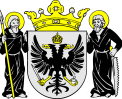 Zmena rozpočtu Mesta Námestovo na rok 2013  -  rozpočtové opatrenie č.2/2013, schválené v MsZ dňa 29.5.2013	V zmysle § 14 ods. 2 písm. b zákona č. 583/2004 Z.Z. o rozpočtových pravidlách územnej samosprávy v znení neskorších noviel, sa vykonáva zmena rozpočtu mesta Námestovo na rok 2013 so súhlasom Mestského zastupiteľstva v Námestove rozpočtovým opatrením úpravou rozpočtových prostriedkov nasledovne:Podľa funkčnej a ekonomickej klasifikácie upravujeme nasledovné položky:										Ing. Ján Kadera										primátor mestaBežné príjmy+ 8830300Transfer+ 8830312012Dotácie a transfery spolu+ 8830Bežné výdavky+ 1043801.1.1.Výdavky MsÚ a MsZ-3500630Tovary a služby-350004.5.1.Cestná doprava+ 8830635006Oprava ulice pri tlačiarni Kubík po križovatku s Kliňanskou cestou+ 883006.2.0.Rozvoj obcí+3500635006Oprava ihriska pri Saleziánoch+ 350009.1.2.Základné vzdelanie+ 1608600000ZŠ Komenského – prenesené kompet. (bez RK)+ 652600000ZŠ Brehy – prenesené kompetencie (bez RK)+ 956Kapitál. výdavky+ 1807604.5.1.Doprava+ 1476717002Ulica Mlynská a Sladkovičova – rekonštrukcia+ 147606.2.0.Rozvoj obcí+ 116007xxxxxPripravované kapitálové výdavky-2000716Projekty na kanalizáciu a vodu ul. Strojárenská v dĺžke 62m+ 600716Projekt na prekladku VN na celom sídlisku Čerchle + 8000717003Skate park – dobudovanie+ 500008.4.0Náboženské a iné spoločenské služby+ 5000717002Rekonštrukcia plota pri cintoríne+ 5000Fin. oper. príjm. + 1608453Zostatky z predchádzajúcich rokov+ 1608